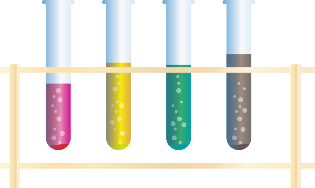 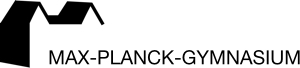 MINT-Unternehmensnachmittag DAW SEAn alle naturwissenschaftlich-interessierten Schülerinnen und Schüler!!!Am 6. November 2018 habt ihr als Schülerinnen und Schüler des Max-Planck-Gymnasiums die Möglichkeit das Unternehmen DAW SE (Caparol Ober-Ramstadt) zu besuchen und den Beruf des Lacklaboranten hautnah kennenzulernen.Das Programm setzt sich aus folgenden spannenden Punkten zusammen:WerksrundgangBesuch des Technikums und der Vorführräumeeigene Farbe produzieren, Wand bemalen und beides mitnehmen dürfenUSB-Stick als Abschlussgeschenk mit wichtigen InformationenFotos des Tages werden 1-2 Wochen später an die Schule geschicktDas Programm wird von den Azubis zum Lacklaboranten geleitet und begleitet, so dass man den Ausbildungsberuf hautnah kennenlernen und Fragen stellen kann. Wann? 		Dienstag, 06. November 2018,   		 ca. 12:10 Uhr (ab MPG) bis ca. 18:30 Uhr (Groß-Umstadt)Wer?			max. 6 SchülerInnen und Schüler (vorrangig 10. Jg. und Oberstufe)Kosten? 		max. 5 Euro (mit Mobi-Tick keine Kosten)Anmeldung? 	Anmeldungen bei Fr. Peterseim (u.peterseim@mpg-umstadt.de)			bis 26. Oktober 2018Wir freuen uns auf eure Anmeldungen und darauf mit euch einen spannenden Nachmittag zu erleben!BSO-Team (Pe, Sbr, Eff)